Каратузский сельсовет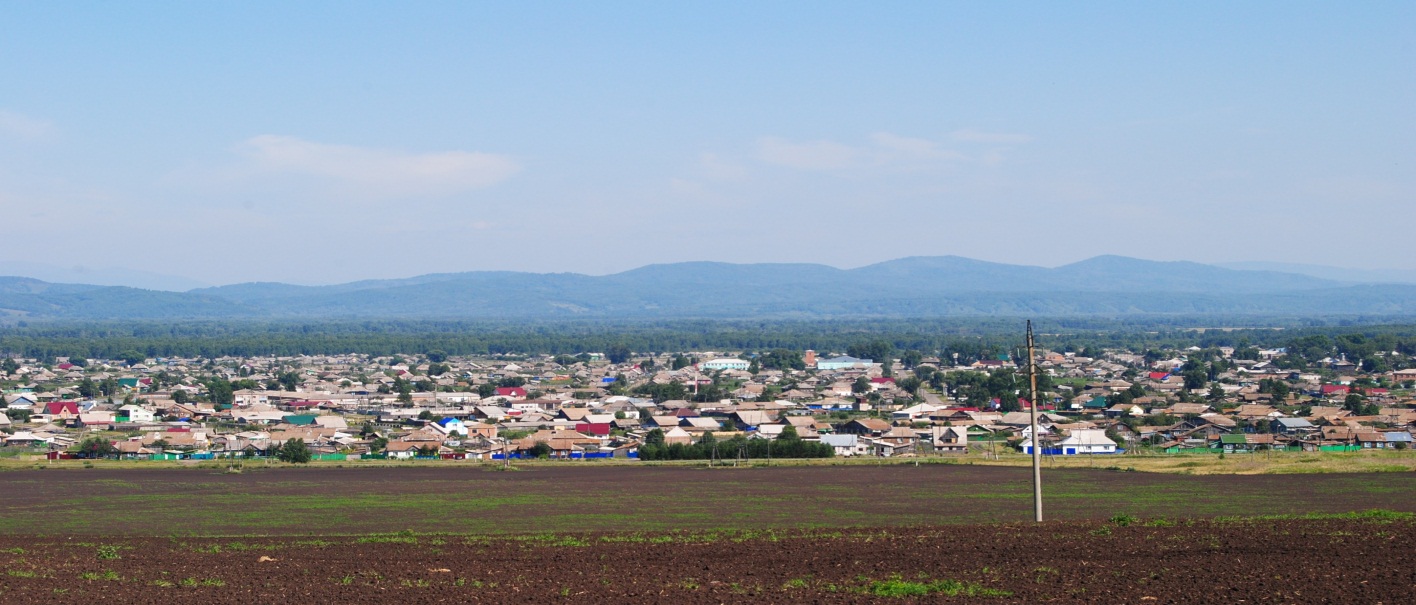 № 7 (174) от 20 ноября 2017 г.с. КаратузскоеАДМИНИСТРАЦИЯ КАРАТУЗСКОГО СЕЛЬСОВЕТАПОСТАНОВЛЕНИЕ16.11.2017г.                                                                          с. Каратузское                                                                     №164 -ПОб обеспечении безопасности людей на водных объектах в зимний период 2017-2018 года на территории МО «Каратузский сельсовет»В целях обеспечения безопасности людей на водных объектах в зимний период 2017-2018 года на территории МО «Каратузский сельсовет», во исполнение постановления администрации Каратузского района от 13.11.2017 № 1182-п., руководствуясь Уставом Каратузского сельсовета Каратузского района Красноярского края ПОСТАНОВЛЯЮ:Создать маневренную группу экстренного реагирования по охране здоровья и жизни людей на водных объектах в зимний период 2017-2018 года, (приложение  № 1.)Производить работы по очистке от наледи и снега, на всех пешеходных мостах через р. «Каратузка». Принять меры к ликвидации переходов по ледовому покрову через р.«Каратузка», а также предотвратить их образование.Контроль над исполнением настоящего постановления оставляю за собой.Постановление вступает в силу в день, следующий за днём его  официального опубликования в периодическом печатном  издании «Каратузский вестник».И.о. зам. главы Каратузского сельсовета                                                                                                                   Е.И. ВилльПриложение № 1 к постановлению№ 164–П от 16.11.2017г.СОСТАВманевренной группы экстренного реагирования по обеспечению безопасности людей в зимний период 2017-2018 года на территории МО «Каратузский сельсовет».Председатель: А.А. Саар – глава Каратузского сельсоветаЧлены комиссии:Е.И. Вилль – И.О. заместителя главы администрации Каратузского сельсоветаЮ.И. Морев – Старший УУП ОУУП и ПДН ОП №2 МО МВД России «Курагинский» (по согласованию)М.Д. Асалбеков – Начальник службы благоустройства администрации Каратузского сельсоветаИ.Н. Матвеев – Ведущий инженер по охране труда администрации Каратузского сельсоветаВыпуск номера подготовила администрация Каратузского сельсовета.Тираж: 50 экземпляров.Адрес: село Каратузское улица Ленина 30